Tarea FINAL del  APRENDIZAJE COOPERATIVO Y LA ENSEÑANZA A DISTANCIA(57537)Actividad de aplicaciónPlanteamiento de partida                                   En la actividad de aplicación diseñaremos una sesión cooperativa, teniendo en cuenta las técnicas analizadas en el material de lectura y los momentos de una clase cooperativa. Si es posible, intenta utilizar también los contenidos visualizados de la educación a distancia. En esta genial.ly se muestran las 10 apps más interesantes para la Educación a distancia: https://view.genial.ly/5efc95488f5a0f0d70001b2a Para otras opciones utilizar los materiales de la webinar que se adjunta en el otro pdf de la Escuela de Verano EDUCACYL 2020.Descripción de la actividadRevisa las características de los distintos momentos de la sesión cooperativa y diseña una sesión teniéndolos en cuenta.Revisa las técnicas cooperativas vistas en el curso y escoge las que consideres útiles para llevarlas a cabo en uno, dos o tres momentos de la clase.Completa la plantilla que se adjunta al final con la planificación de la sesión que has ideado y sube el documento a moodle a tu tutor mediante el botón de agregar entrega.Optativo: Reflexiona sobre las debilidades y fortalezas de llevar adelante una sesión como la que has diseñado.Rúbrica de evaluación (EN ROJO NO APTO - EN VERDE APTO)ACTIVIDAD DE APLICACIÓNApellido y nombre del participante: MÉNDEZ GONZÁLEZ , PABLO PLANIFICACIÓN DE UNA SESIÓN COOPERATIVACRITERIOSNIVELESNIVELESNIVELESAspectos formalesNO APTONo entregó la actividad o no cumple con alguno de los requisitos solicitados.BUENOLos aspectos formales de la entrega son adecuados (cumple con los puntos solicitados, la redacción y el formato son adecuado).MUY BUENOLos aspectos formales de la entrega están muy cuidados (cumple con todos los puntos solicitados, la redacción y el formato están muy cuidado).Planificación de los momentos de la sesión cooperativaNo realiza una planificación de sesión cooperativa.Aplica conceptos del material de lectura del módulo para diseñar la sesión cooperativa.Diseña la sesión cooperativa de forma detallada y ajustada al material de lectura.Incorporación de técnicas cooperativasNo incorpora técnicas cooperativas.Incorpora técnicas cooperativas adecuadas (por cantidad o finalidad)a los momentos de la sesión, aunque cabría una mejor selección de técnicas.Incorpora técnicas cooperativas muy adecuadas (por cantidad o finalidad)a los momentos de la sesión.Curso al que está destinada la sesión: 3º ESOAsignatura: GEOGRAFÍATema de la clase:TERCER MUNDO:LA EDUCACIÓN Y LA INDIGENCIA CULTURAL Cantidad de estudiantes:28Cantidad de estudiantes:28ObjetivosLa verdadera importancia de la ESO en el contexto mundial.La valoración de la igualdad, tanto de género como de oportunidades, como instrumento de aprendizajeImportancia del analfabetismo en nuestro entorno próximoFomentar el aprecio y la valoración de las oportunidades culturales que tenemos a nuestro alcanceValoración de la aplicación de la legislación española y europea de prohibición de la explotación y el trabajo infantil en los menores de 16 añosConocer otras realidades en el mundo de la situación de los niños y los jóvenes menores de 16 años.Aumentar la cohesión del grupo. Posibilitar el efectivo trabajo en equipo. Se deben implementar diversas actividades para fomentar la conciencia e identidad grupal. Es importante procurar construir un clima de trabajo ameno, que posibilite vínculos entre los compañeros en pos del alcance de una verdadera comunidad de aprendizaje.

Enseñar a trabajar en grupo. El trabajo colaborativo / cooperativo no competitivo en equipos heterogéneos como recurso de enseñanza El trabajo en equipo no competitivo como contenido a enseñar. Conocer cuáles son las reglas de funcionamiento, los roles, las características, las limitaciones y las potencialidades del trabajo grupal.
Utilizar el trabajo en grupo como recurso de enseñanza. El trabajo en grupo cooperativo como estrategia de aprendizaje en el desarrollo personal y social de los estados. Inculcar la importancia de las estructuras cooperativas para organizar el trabajo en equipo Facilitar el aprendizaje colectivo de diversos contenidos el currículo en relación con los ODM.I P .- Interdependencia positiva I P¿Los alumnos se necesitan para cumplir con la tarea? La interdependencia positiva es la base del AC - APRENDIZAJE COOPERATIVO y crear un compromiso con el éxito de los compañeros y las compañeras, además del propio.Sin interdependencia positiva, no hay cooperación.La actividad debe proponer un objetivo grupal, de tal manera que los estudiantes tengan claro que son necesarios los esfuerzos de cada integrante del grupo para cumplir la tarea.P E - Participación equitativa- P E¿Todos pueden participar de la actividad? La actividad debe permitir a todos los miembros del grupo oportunidades de participación equitativas. R I - Responsabilidad individual – R I ¿Se puede evaluar el desempaño individual de cada estudiante? El grupo debe tener claro sus objetivos y asumir la responsabilidad de alcanzarlos.Cada integrante será responsable de cumplir con la parte del trabajo asignado. Nadie puede aprovecharse del trabajo de otros.El grupo debe ser capaz de evaluar tanto el progreso realizado en cuanto al logro de los objetivos, como los esfuerzos individuales de cada miembro.El propósito de los grupos de AC - APRENDIZAJE COOPERATIVO  es fortalecer a cada miembro individual, es decir, que los alumnos aprenden juntos para poder luego desempeñarse mejor como individuos.La responsabilidad individual requiere de evaluar el desempeño de cada estudiante y transmitir los resultados al grupo y al individuo a efectos de determinar quién necesita más ayuda, respaldo y aliento para efectuar la tarea en cuestión.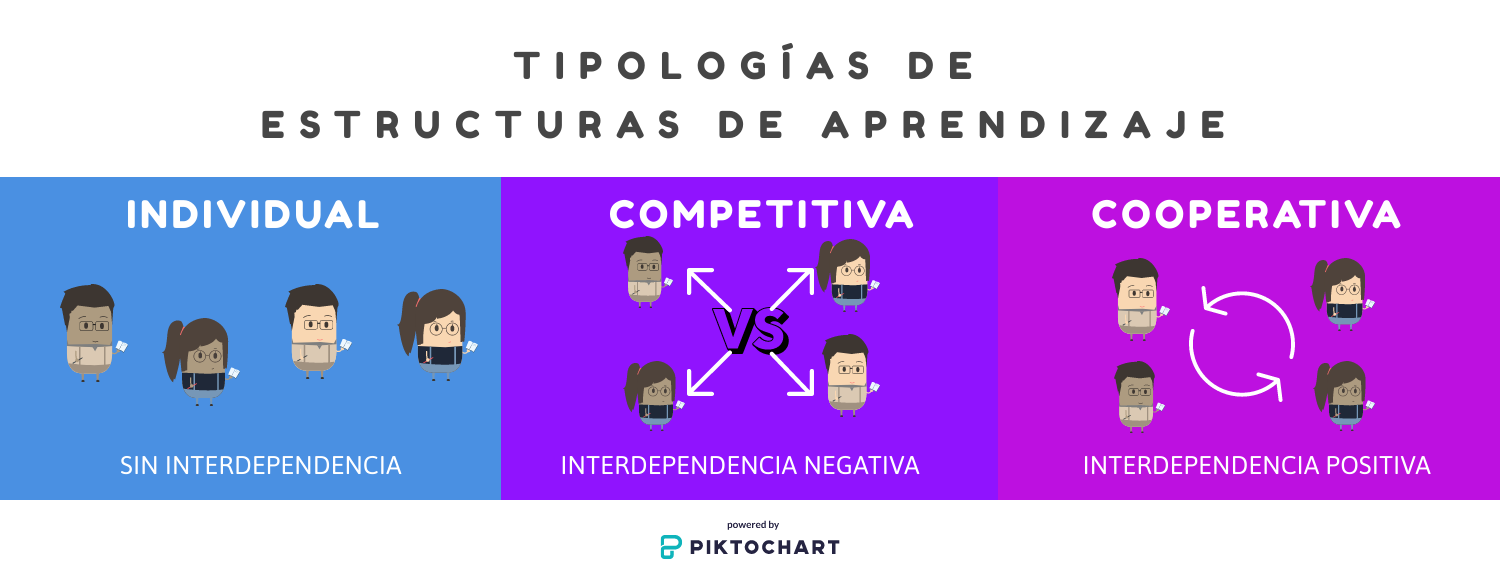 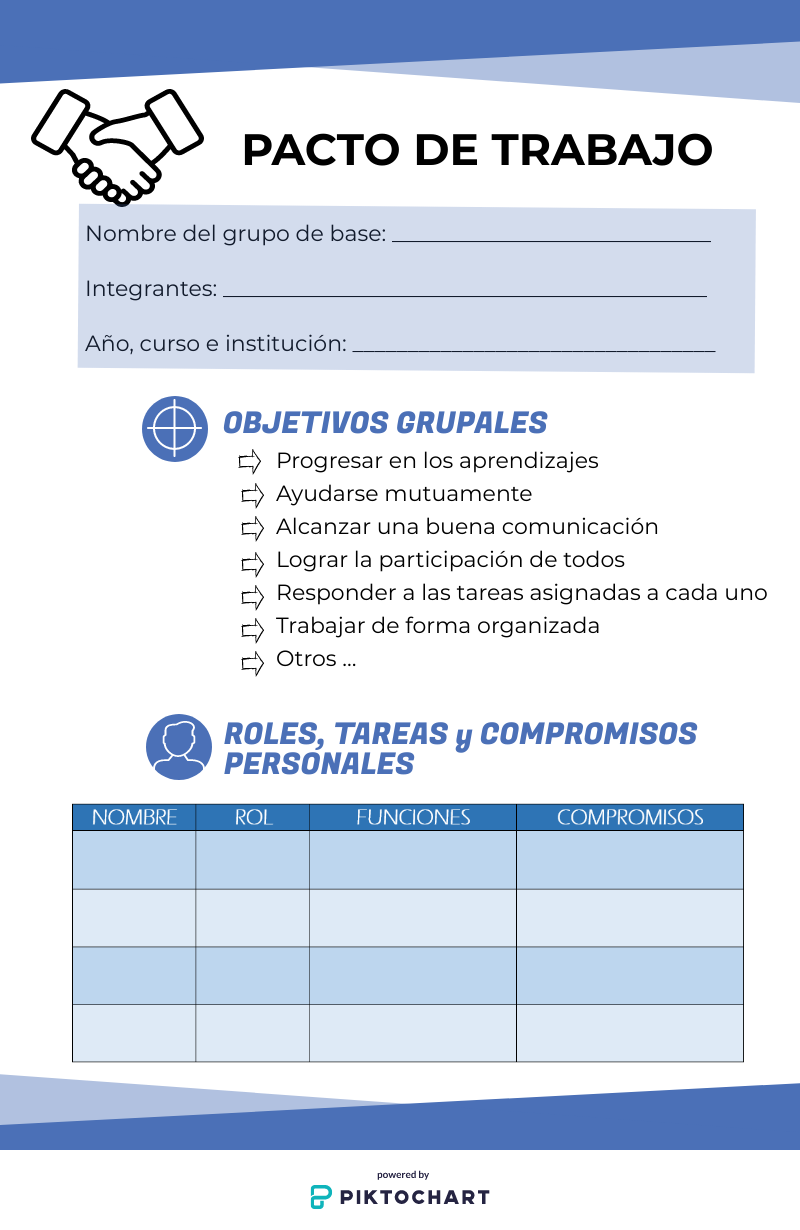 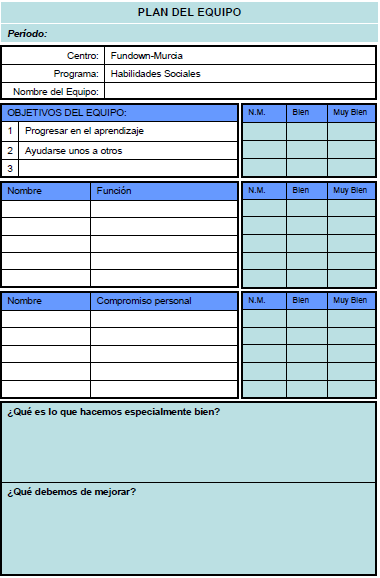 ContenidosLA PRESENTACIÓN DE LOS CONTENIDOS SE PUEDE MANDAR EN LA APP SWAY DE TEAMS DE OFFICE365 DE MICROSOFTLos países según su desarrollo; el concepto de desarrollo humano; los países según su índice de desarrollo.Causas del atraso económico, el peso del legado colonial; el desfase tecnológico; el peso de la población; la carga de la deuda externa.La pobreza extrema y el hambre; ¿qué es la pobreza extrema?; 870 millones de personas padecen hambre;el acceso al agua potable.Las desigualdades de salud y bienestar; salud y enfermedad; la mortalidad infantil.Las desigualdades económicas; desequilibrios en la riqueza de los países; los contrastes en el consumo.Las desigualdades sociales; la desigualdad de género; la explotación infantil; la alfabetización la educación de la población.Cómo avanzar en el desarrollo; la ayuda exterior; la gestión de los propios gobiernos; una organización del comercio más justa.Pobreza y desarrollo en España; pobreza y desigualdades sociales; los efectos de la crisis; grupos más vulnerables ante la pobreza.		CREACIÓN DE 7 GRUPOS DE 4 ALUMN@S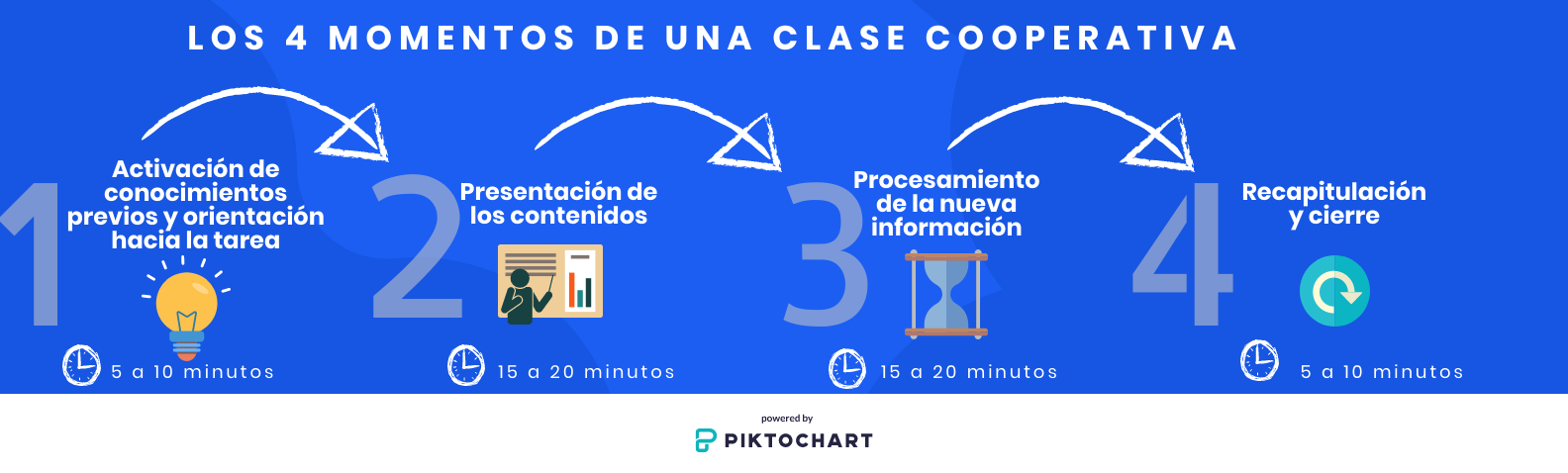 Momento 1:Activación de saberes previos y orientación a la tarea (5-10 min)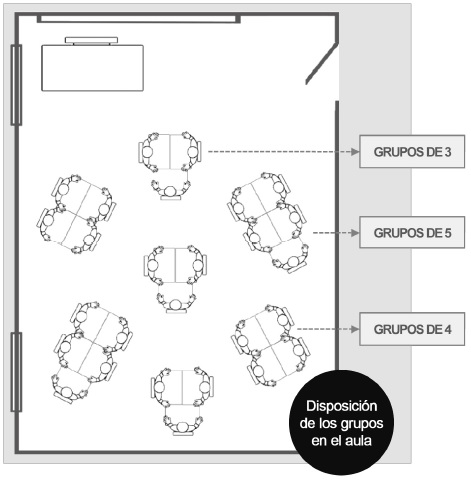 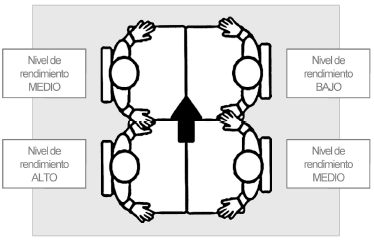 LA PREGUNTAS DE LOS CONTENIDOS BASADOS EN LAS IDEAS PREVIASSE PUEDE MANDAR EN LA APP “FORMS” DE TEAMS DE OFFICE365 DE MICROSOFTActividades:¿Por qué vienes al Colegio?¿Por qué crees que ES OBLIGATORIO IR AL COLEGIO HASTA LOS 16 AÑOS?SI PUDIERAS ELEGIR ENTRE IR O NO AL COLEGIO ¿Qué DECIDIRIAS?¿Por qué NO TrabajAS?¿Cuántos MIEMBROS DE LA FAMILIA TRABAJAN?¿HASTA QUE CURSO ESTUDIARON TUS ABUEL@S?¿a QUE EDAD EMPEZARON A TRABAJAR TUS ABUEL@S?¿a QUE EDAD EMPEZARON A TRABAJAR TUS PADRES?¿a QUE EDAD CREES QUE EMPEZARÁS A TRABAJAR TU?¿HAY LIBROS EN TU CASA QUE NO SEAN LOS DEL COLEGIO?¿Qué HÁBITOS DE LECTURA TIENE TU FAMILIA?¿CON QUE FRECUENCIAS VA TU FAMILIA AL CINE?¿CON QUE FRECUENCIAS VA TU FAMILIA AL TEATRO?¿CON QUE FRECUENCIAS VA TU FAMILIA A ACTIVIDADES CULTURALES DE TODO TIPO: RECITALES, OPERA, ZARZUELA, CONCIERTOS, …?Momento 2:Presentación de los contenidos (15-20 min)Actividades:Es el tercer gran problema de los países subdesarrollados, El Tercer Mundo es cada vez más consciente del efecto multiplicador que la Educación ejerce sobre las actividades económicas. Por esta razón se han puesto en marcha por la unesco intensas campañas de alfabetización que se traducen en un notable incremento de la tasa de escolarización. Y así el porcentaje de niños escolarizados tanto en Enseñanza Primaria como en  Secundaria era la siguiente: 1958 - 28% 1975 - 50 %  1982 - 62% por tanto, la puesta en marcha de las campañas de la alfabetización de la década de los 60 elevó el nivel de alfabetización tanto en 1975 como en 1982 Un éxito bastante expresivo de lo que significan las campañas intensas de alfabetización Pero a pesar de estas campañas, el analfabetismo es un problema muy generalizado en el Tercer Mundo, y como consecuencia del intenso crecimiento vegetativo que los países Subdesarrollados experimentan términos absolutos, en:1970, aproximadamente se incrementó en 740 millones de personas los analfabetos aproximadamente el 40% de la población mundial1980 se incrementó en 820 millones personas Pero en términos relativos el alfabetismo se redujo al 28%.  Es un fenómeno lógico, el aumento de la población por la explosión Demográfica de la década de los 50 y el ritmo de alfabetización no abarcó a todos en términos absolutos, aunque se reduce en términos relativos El analfabetismo presenta diferencias regionales y afecta con distinta intensidad por sexo, considerándose la población femenina la más segregada.En la siguiente tabla, ordenamos de menor a mayor grado de analfabetismo  Por porcentaje de población adulta analfabeta, destaca Cuba y China con la puesta en marcha de medidas de alfabetización, siendo Cuba de todos los países subdesarrollados el más expresivo por la drástica reducción de la población analfabeta y por sexos también similar Destacando como más llamativos India y Nigeria de todos los conjuntos territoriales por ejemplo España aproximadamente 1% de los hombres es analfabeto  Si de las cifras medias generales que se han mostrados, pasamos a las diferencias entre los medios rurales y urbanos, aquí, como en los equipamientos sanitarios, veríamos también que los equipos educativos se concentran en los medios urbanos, presentándose núcleos rurales prácticamente desabastecidos, sobre todo los profundos fondos  de pobreza del Cuarto Mundo Actualmente se produce un fenómeno de progresivo aumento de la población analfabeta que queda agravado por el derrumbamiento de las estructuras tradicionales, que indudablemente produce una importante reducción del nivel cultural. por la destrucción del marco tradicional Éxodo rural, la emigración urbana masiva, si traduce en un intenso proceso de aculturización, de perdida de elementos culturales tradicionales de referencia, que afecta a poblaciones que abandonan su entorno  cultural y tradicional  Su desmontado en unos casos es muy beneficiosos (antropofagia, mutilación genital femenina, lapidación, amputaciones, etc.)  pero en otros casos ha supuesto un proceso de desequilibrio Enmarcado en un contexto tradicional de reducción en la dieta alimenticia que permitía a la población, en función de la importancia de recursos de los excedentes agrarios, completar su dieta con una alimentación más equilibrada. Pero la destrucción del marco tradicional agrario aumenta los desequilibrios que inciden en la canalización de los mejores cultivos hacia la exportación, haciendo que la población se vea afectada por 1 deterioro del  desequilibrio alimenticio Paralelamente al deterioro de las estructuras tradicionales de producción se produce un deterioro del nivel cultural, sin relación con lo que ocurre en los países desarrollados, porque el mantenimiento de la riqueza se consigue des montando el sistema tradicional con un porcentaje  (%) de abandono de su medio habitual hacia los medios urbanos.  Para bien o para mal el equilibrio resultante es positivo o negativo dependiendo de cuando se gana o cuanto se pierde incorporándose a las nuevas modalidades de la “Cultura de Masas” Los 4 factores de las deficiencias de la enseñanza las deficiencias de la enseñanza están en relación con los 4 factores siguientes Insuficiencia  del gasto público el gasto público que se destina a sus los problemas en materia de dirección entre 1985 y 1980 se incrementó en dólares Por habitante en educación cómo se indica el siguiente tabla los países subdesarrollados la inversión en dólares por habitante se han reducido por desviar los recursos al pago de los intereses de la deuda externa qué erosiona todos los niveles alcanzados de los servicios elementales con un flujo de inversión a Diferentes parcelas de la población que se aminora por las necesidades del pago de intereses Insuficiencia del número de maestros en los países subdesarrollados los costes de la educación son superiores a los países aliados porque están con una espada de Colón mejor y por todo se traduce en un aumento de la población dependiente En Brasil existe un niño escolarizado por los activos mientras países desarrollados es un niño es claro por cada 4,3 adultos activos Por lo que la relación entre la población activa y la pasión es mayor en los 6 subdesarrollados por lo que la dependencia no a otro es mayor y tanto se traduce en un significativo reducción de Recursos que el Estado puede canalizar en educación El recurso al trabajo infantil Es él obstáculo que impide una escolarización más intensa de los países subdesarrollados En el seno de la familia sí que una pública de escolarización masiva requiere los niños o el trabajo infantil no sea imprescindible para la supervivencia de la familia en la economía tierra que adquiere una reducción del proyecto popular para aumentar la productividad agraria con la situación de paro estructural muy arraigada de forma grave Por lo que muchas familias de los países necesitan que los niños trabajen porque son contratados con salarios más bajos que los adultos Para aliviar esa situación se necesita que las condiciones mejores globalmente la aportación económica de los niños en la familia deje de ser imprescindible en el conjunto de la economía nacional Aún para convencer a la población de los países subdesarrollados inicia programas para elevar el nivel cultural  Porque en un futuro redunda con efecto multiplicador en la mejora condiciones económicas de la familia  4.- La fuga de cerebros del Tercer Mundo Es otro elemento de distorsión, de modo que siendo desde el punto de vista cuantitativo prácticamente insignificante, desde el punto de vista cualitativo resulta trascendental ya que no se produce la reinversión de costes de formación en el país que ha tenido el desembolso, sino que se produce en los países Desarrollados, predominantemente Estados Unidos de la Segunda Guerra mundial con fuga desde la Alemania nazi Momento 3: Procesamiento de la nueva información (15-20 min)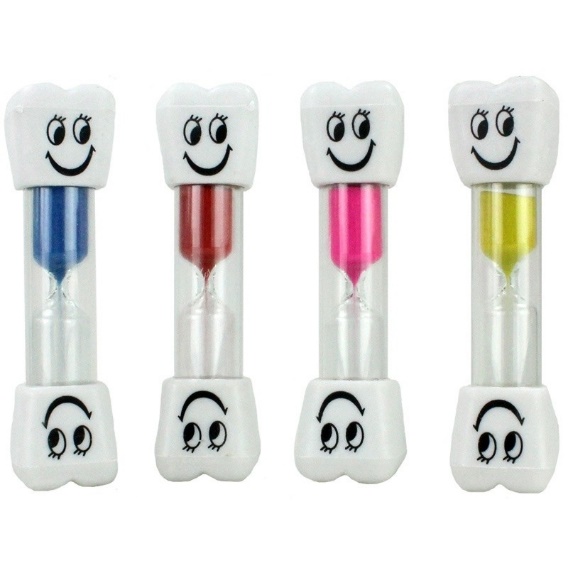 1 ALUMN@ - 1 IDEA- 1 MINUTOActividades: Folio GiratorioRegistrar las ideas clave del libro texto de la clase sobre el tema. Pág 250 Y 251 WFdTeHRzTW1JNlRvZ05TSXVxTVA1SHZEOHliTXptcEZKYWZRN0xKVHNtZ3cwNTVIV1d3KzdzTk5zSzFXQXg4Q0s0TW4ydUprSkxSYXQwQ2U0M1NCZDBaY3lNZS9yUWJ4QUkzdEtmN2N2aVlOVkw4TFM1TnRSNllDSGZuYll0OVBET0VjNG4xZlpXcUkxRUdaanZDclVsRW81YTAxNU5PaUt5N0tBLytQL0ZDOHZ3ZmpRaGNVNjRFcWpISzc5M3U2TE92S2VYSzBON3ZzSzUvQlVQRGFrcktWaXZhRnBBV2FLTmExVzZiZ0FBQmJpblFPaWh0RU9kdkUxdExDZjJONFMrZkowWXBoV1R6d2JJb0g3a1pJZ29rY2xnaHJLTCtvdXl1WDNGV2cyY0k0Mkp3Z0FYaXp0ZkZCQ0FwR0c5RklIYThOWXhCMDdXN0xra2o5ZExzWDhuV3BXOFlNQkZvSHJXSEt2YmJPNStwa1BiTmkxeEtTSDZpSFJRdjBtb1ZSL2U4d3k1ODNQb1FuUDV4RmJVditnUU10SXpyVE1FZ01YUUgrTm4yUHpYbVRUZHU2cUh6dTR1dFFzY1hyeXhCYQLa tarea propuesta es elaborar una lista de 5 ideas sobre un tema del trabajo infantil y el absentismo escolar en el Tercer Mundo la desigualdad de género DEL TERCER MUNDO.la explotación infantil DEL TERCER MUNDO.la alfabetización DEL TERCER MUNDO.la INDIGENCIA CULTURAL GENERAL de la población DEL TERCER MUNDO.De las 3 opciones siguientes, en función del grado de trabajo de los grupos, se optará por uno, por dos e incluso por los tres.OPCIÓN ACada grupo dispone de un folio "giratorio". Comienza un estudiante y escribe su aportación en el folio. Luego lo pasa al compañero de la izquierda, quien agrega su aportación al folio y pasa el folio al compañero de la izquierda, y así sucesivamente hasta que todos hayan participado.Es importante que los estudiantes consideren las contribuciones de sus compañeros a fin de no repetirse.OPCIÓN BSi la actividad requiere de un tiempo prolongado donde varios estudiantes están sin actividad.Se divide el equipo en dos parejas Se da un folio "giratorio" a cada pareja y, en un momento dado, intercambiar los folios.OPCIÓN CAdemás, la dinámica puede continuar intercambiando los folios de cada grupo De ese modo  cada grupo ve los folios de otros equipos y puede enriquecerlo con más contribuciones.Momento 4: Recapitulación y cierre (5-10 min)Actividades: Cadena de preguntas La utilizaremos para repasar el tema trabajado. Son útiles para ayudar a todos los estudiantes a repasar el tema. Durante tres minutos aproximadamente cada grupo piensa y formula una pregunta sobre una cuestión fundamental de la temática que se ha trabajado previamente en la clase. El portavoz de cada uno de los equipos pares le plantea la pregunta al grupo de al lado impar y éste responde. Luego se invierten los roles.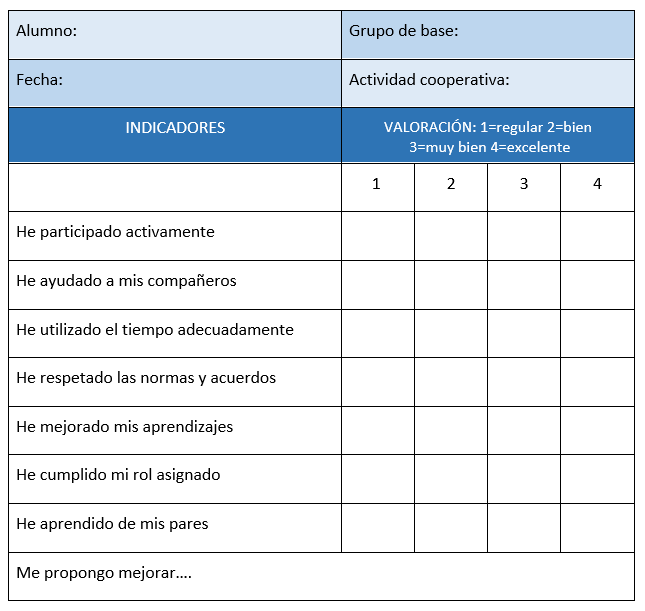 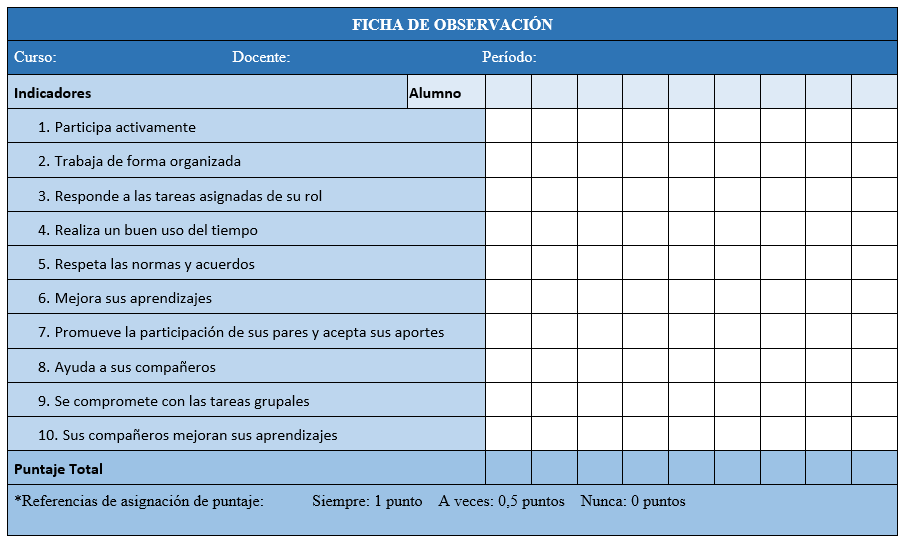 Reflexión (optativo)*Piensa en las fortalezas y debilidades de llevar adelante una sesión como la que has diseñado.